臺南市左鎮區公所其他性別平等(非CEDAW)宣導辦理成果報告二級機關/科室臺南市左鎮區公所臺南市左鎮區公所臺南市左鎮區公所臺南市左鎮區公所臺南市左鎮區公所辦理日期110年4月30日活動名稱母親節-慈暉媽媽表揚活動母親節-慈暉媽媽表揚活動母親節-慈暉媽媽表揚活動母親節-慈暉媽媽表揚活動母親節-慈暉媽媽表揚活動宣導對象區內民眾宣導人數性別性別性別性別共計宣導媒材類別□講義   v文宣   □簡報□廣播錄音檔      □影片□其他 ________宣導人數女男男其他共計宣導媒材類別□講義   v文宣   □簡報□廣播錄音檔      □影片□其他 ________宣導人數473939086宣導媒材類別□講義   v文宣   □簡報□廣播錄音檔      □影片□其他 ________宣導管道□網路平台(含FB、Line、Youtube、Instagram、Podcast等)□影片播放(廣告等)        □廣播            □電視牆□活動設攤   	          □競賽            v平面廣告空間□研討會、座談會、說明會  □辦理CEDAW實體課程、工作坊V其他口頭宣導□網路平台(含FB、Line、Youtube、Instagram、Podcast等)□影片播放(廣告等)        □廣播            □電視牆□活動設攤   	          □競賽            v平面廣告空間□研討會、座談會、說明會  □辦理CEDAW實體課程、工作坊V其他口頭宣導□網路平台(含FB、Line、Youtube、Instagram、Podcast等)□影片播放(廣告等)        □廣播            □電視牆□活動設攤   	          □競賽            v平面廣告空間□研討會、座談會、說明會  □辦理CEDAW實體課程、工作坊V其他口頭宣導□網路平台(含FB、Line、Youtube、Instagram、Podcast等)□影片播放(廣告等)        □廣播            □電視牆□活動設攤   	          □競賽            v平面廣告空間□研討會、座談會、說明會  □辦理CEDAW實體課程、工作坊V其他口頭宣導□網路平台(含FB、Line、Youtube、Instagram、Podcast等)□影片播放(廣告等)        □廣播            □電視牆□活動設攤   	          □競賽            v平面廣告空間□研討會、座談會、說明會  □辦理CEDAW實體課程、工作坊V其他口頭宣導□網路平台(含FB、Line、Youtube、Instagram、Podcast等)□影片播放(廣告等)        □廣播            □電視牆□活動設攤   	          □競賽            v平面廣告空間□研討會、座談會、說明會  □辦理CEDAW實體課程、工作坊V其他口頭宣導□網路平台(含FB、Line、Youtube、Instagram、Podcast等)□影片播放(廣告等)        □廣播            □電視牆□活動設攤   	          □競賽            v平面廣告空間□研討會、座談會、說明會  □辦理CEDAW實體課程、工作坊V其他口頭宣導主要宣導的性別平等概念(可複選)主要宣導的性別平等概念(可複選)主要宣導的性別平等概念(可複選)V多元性別(認識LGBTI-女同志、男同志、雙性戀、跨性別和雙性人處境及保障其權益、尊重多元性別等)□促進女性參與STEM(科學、技術、工程、數學)領域□防治性別暴力V翻轉性別權力關係□杜絕數位性暴力□其他：_____________V多元性別(認識LGBTI-女同志、男同志、雙性戀、跨性別和雙性人處境及保障其權益、尊重多元性別等)□促進女性參與STEM(科學、技術、工程、數學)領域□防治性別暴力V翻轉性別權力關係□杜絕數位性暴力□其他：_____________V多元性別(認識LGBTI-女同志、男同志、雙性戀、跨性別和雙性人處境及保障其權益、尊重多元性別等)□促進女性參與STEM(科學、技術、工程、數學)領域□防治性別暴力V翻轉性別權力關係□杜絕數位性暴力□其他：_____________V多元性別(認識LGBTI-女同志、男同志、雙性戀、跨性別和雙性人處境及保障其權益、尊重多元性別等)□促進女性參與STEM(科學、技術、工程、數學)領域□防治性別暴力V翻轉性別權力關係□杜絕數位性暴力□其他：_____________V多元性別(認識LGBTI-女同志、男同志、雙性戀、跨性別和雙性人處境及保障其權益、尊重多元性別等)□促進女性參與STEM(科學、技術、工程、數學)領域□防治性別暴力V翻轉性別權力關係□杜絕數位性暴力□其他：_____________宣導媒材內容及宣導過程整體概述宣導媒材內容及宣導過程整體概述宣導媒材內容及宣導過程整體概述宣導媒材內容及宣導過程整體概述宣導媒材內容及宣導過程整體概述宣導媒材內容及宣導過程整體概述宣導媒材內容及宣導過程整體概述宣導媒材內容及宣導過程整體概述110年4月30日慈暉媽媽表揚活動，在本區活動中心辦理，透過區長宣揚女性偉大的同時，向與會人員宣導性別平等，互相尊重、職場不分性別，女人的重要角色包括了所有相關的價值和行為，台灣社會性別角色的變遷，兩性的勞動力參與率、失業率和家事分工的數據，說明女性的社會參與及其所創造的社會價值愈來愈高，性別角色的刻板印象也逐漸式微。110年4月30日慈暉媽媽表揚活動，在本區活動中心辦理，透過區長宣揚女性偉大的同時，向與會人員宣導性別平等，互相尊重、職場不分性別，女人的重要角色包括了所有相關的價值和行為，台灣社會性別角色的變遷，兩性的勞動力參與率、失業率和家事分工的數據，說明女性的社會參與及其所創造的社會價值愈來愈高，性別角色的刻板印象也逐漸式微。110年4月30日慈暉媽媽表揚活動，在本區活動中心辦理，透過區長宣揚女性偉大的同時，向與會人員宣導性別平等，互相尊重、職場不分性別，女人的重要角色包括了所有相關的價值和行為，台灣社會性別角色的變遷，兩性的勞動力參與率、失業率和家事分工的數據，說明女性的社會參與及其所創造的社會價值愈來愈高，性別角色的刻板印象也逐漸式微。110年4月30日慈暉媽媽表揚活動，在本區活動中心辦理，透過區長宣揚女性偉大的同時，向與會人員宣導性別平等，互相尊重、職場不分性別，女人的重要角色包括了所有相關的價值和行為，台灣社會性別角色的變遷，兩性的勞動力參與率、失業率和家事分工的數據，說明女性的社會參與及其所創造的社會價值愈來愈高，性別角色的刻板印象也逐漸式微。110年4月30日慈暉媽媽表揚活動，在本區活動中心辦理，透過區長宣揚女性偉大的同時，向與會人員宣導性別平等，互相尊重、職場不分性別，女人的重要角色包括了所有相關的價值和行為，台灣社會性別角色的變遷，兩性的勞動力參與率、失業率和家事分工的數據，說明女性的社會參與及其所創造的社會價值愈來愈高，性別角色的刻板印象也逐漸式微。110年4月30日慈暉媽媽表揚活動，在本區活動中心辦理，透過區長宣揚女性偉大的同時，向與會人員宣導性別平等，互相尊重、職場不分性別，女人的重要角色包括了所有相關的價值和行為，台灣社會性別角色的變遷，兩性的勞動力參與率、失業率和家事分工的數據，說明女性的社會參與及其所創造的社會價值愈來愈高，性別角色的刻板印象也逐漸式微。110年4月30日慈暉媽媽表揚活動，在本區活動中心辦理，透過區長宣揚女性偉大的同時，向與會人員宣導性別平等，互相尊重、職場不分性別，女人的重要角色包括了所有相關的價值和行為，台灣社會性別角色的變遷，兩性的勞動力參與率、失業率和家事分工的數據，說明女性的社會參與及其所創造的社會價值愈來愈高，性別角色的刻板印象也逐漸式微。110年4月30日慈暉媽媽表揚活動，在本區活動中心辦理，透過區長宣揚女性偉大的同時，向與會人員宣導性別平等，互相尊重、職場不分性別，女人的重要角色包括了所有相關的價值和行為，台灣社會性別角色的變遷，兩性的勞動力參與率、失業率和家事分工的數據，說明女性的社會參與及其所創造的社會價值愈來愈高，性別角色的刻板印象也逐漸式微。宣導活動照片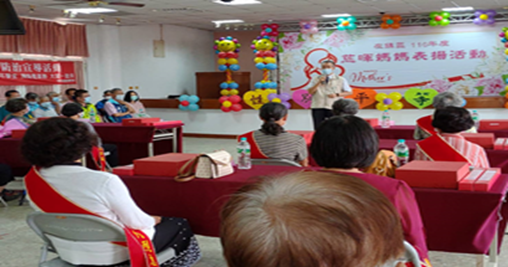 慈暉媽媽表揚活動-宣導性平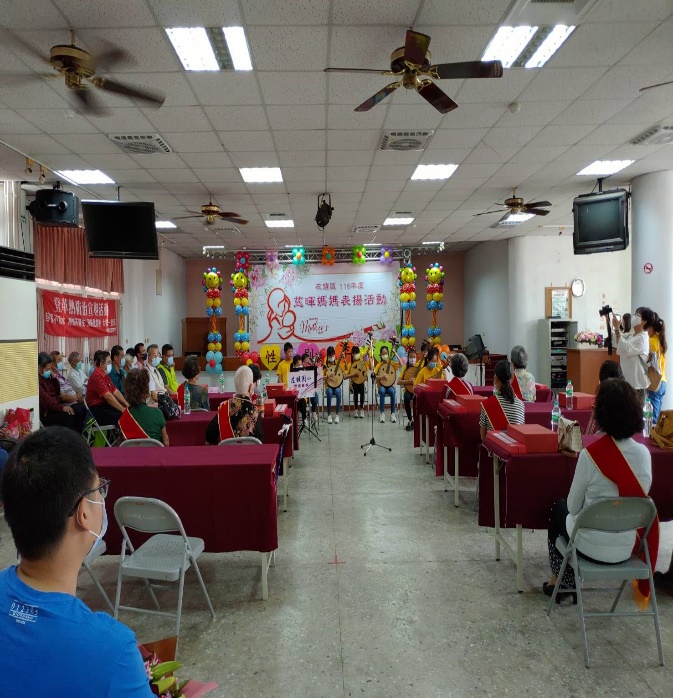 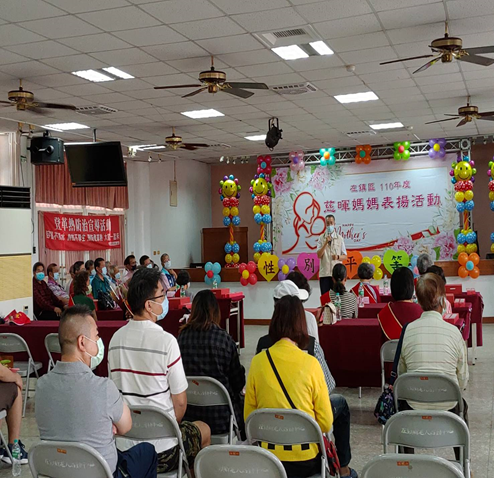 慈暉媽媽表揚活動-宣導性平